Nama		: ………………………………………………/ HP ……………………………...NPM		: …………………………………..................../ Kelas ...........................................Program Studi	: S1 AkuntansiAlamat		: ……………………………………………………………………………………..Mata Kuliah yang diminati (lingkari) ; Minimal Nilai ( B ) dan tidak ada nilai ( D )Akuntansi BiayaAkuntansi PerbankanAkuntansi ManajemenAkuntansi Syari’ah AuditSistem Informasi AkuntansiSektor Publik PerpajakanRencana Judul ( Tentatif ) :  ………………………………………………………………………………………………………………………………………………………………………………………………………………........…………………………………………Pembimbing ( Tentatif )           : 1.…………………………………………....				 2. .…………………………………………..						                                  Garut, ………………………......						                                   Pemohon,                             (….................................................)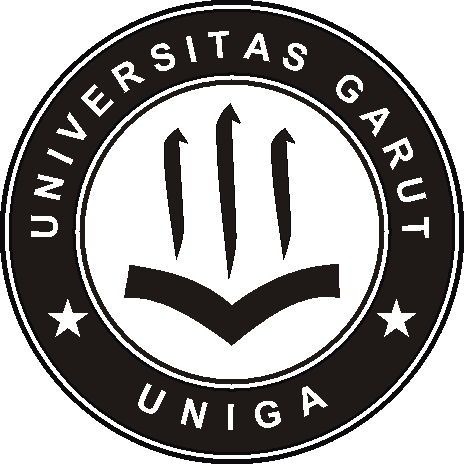 UNIVERSITAS GARUTJl.  Raya Samarang No. 52-A, Garut Jl. Cimanuk No. 285-A, GarutJl. Jati No. 42-B, GarutFORM ADMINISTRASI AKADEMIK (FAA)No. Dok:FAA-UNIGA-077UNIVERSITAS GARUTJl.  Raya Samarang No. 52-A, Garut Jl. Cimanuk No. 285-A, GarutJl. Jati No. 42-B, GarutFORM ADMINISTRASI AKADEMIK (FAA)Tgl. Terbit:08/02/2021UNIVERSITAS GARUTJl.  Raya Samarang No. 52-A, Garut Jl. Cimanuk No. 285-A, GarutJl. Jati No. 42-B, GarutFORM ADMINISTRASI AKADEMIK (FAA)No. Revisi:1UNIVERSITAS GARUTJl.  Raya Samarang No. 52-A, Garut Jl. Cimanuk No. 285-A, GarutJl. Jati No. 42-B, GarutFORM ADMINISTRASI AKADEMIK (FAA)Jumlah hal:1PENGAJUAN JUDUL DAN PEMBIMBING SKRIPSIPENGAJUAN JUDUL DAN PEMBIMBING SKRIPSIPENGAJUAN JUDUL DAN PEMBIMBING SKRIPSIPENGAJUAN JUDUL DAN PEMBIMBING SKRIPSIPENGAJUAN JUDUL DAN PEMBIMBING SKRIPSIPENGAJUAN JUDUL DAN PEMBIMBING SKRIPSITugas Akhir :           SKRIPSI          PUBLIKASI ILMIAHBagian Administrasi Akademik ( BAA )Bagian Administrasi Keuangan ( BAK )Program StudiTotal SKS       :Indek Prestasi:Nilai MKK     :FormulirFRSTranskrip Nilai (semester)Slip Pembayaran Biaya Bimbingan Matriks Penelitian 